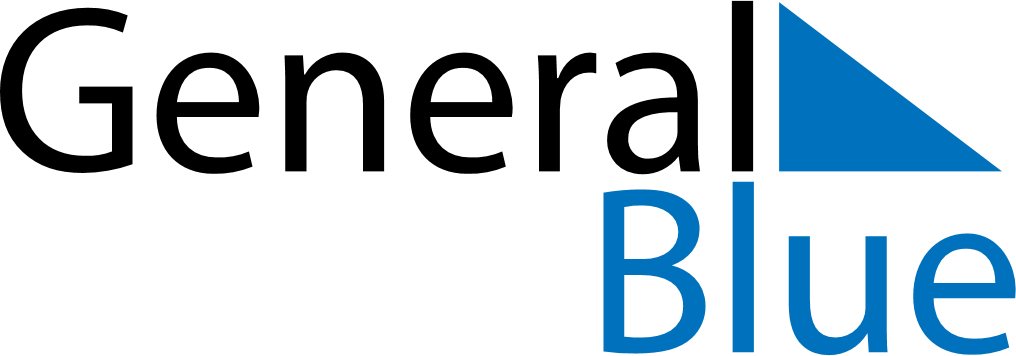 July 2019July 2019July 2019PanamaPanamaMONTUEWEDTHUFRISATSUN1234567Presidential Inauguration8910111213141516171819202122232425262728293031